Today’s Date:_____________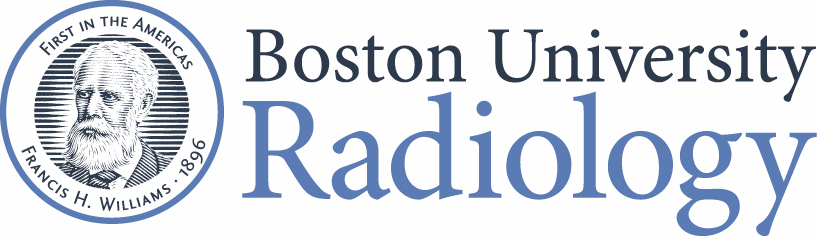 Radiology Research Study FormTitle of Study: ____________________________________________________________________________Principal Investigator:_______________________________E-mail:_________________________________Phone:_________________________________Fax:_________________________Pager:________________Study Coordinator:__________________________________E-mail:________________________________Phone:_________________________________Fax:_________________________Pager:________________Department:____________________________Address:___________________________________________Department Administrator:____________________________E-mail:_______________________________Phone:_________________________________Fax:_________________________Pager:________________Sponsor/Corporation/NIH: ____________________________Phase:________________________________Is study IRB or WIRB (circle one)  approved?   Yes   No Is study Budget approved?   Yes 	  No 	Multi-center?  Yes 	  No				    Study Name:_____________________Policy number (SDK as assigned by BMC grants admin):____________________Is any part of this study being handled by the GCRC?:   Yes   No If yes explain:__________________________Types of Imaging Services Required(Please check modality and the area in Radiology where services will be performed) CT: 		Slice:  64	 	 Menino   ENC	MRI:		1.5T     3.0T	 Menino   ENC	 ShapiroUltrasound: 				 Menino   ENC     ShapiroMammography: 				 MoakleyNuclear Medicine:				 ENC	 MoakleyX-Ray:					 Menino   ENC	 ShapiroDoes your project require study specific imaging parameters/guidelines? (If yes please attach imaging guidelines, if no we will follow standard of care)  Yes 	  NoDo these scans need oral contrast  , IV contrast  , or Both  ?Do these studies need Clinical Reads?  yes  (your administrator will be  invoiced directly for the pro fees)   no CRFs?  yes  noWill CDs/DVDs need to be burned? _______How many? ____ If so provide info (you will be responsible for labeling the CD/DVD-provide sample of how you will label:__________________________________ _________________________________________________________________________________________Number of patients expected to be enrolled at this site:___________________________________________Expected start date:________________________Duration of study:_ ________________________	CommentsFEES-for radiology use onlyFEES-for radiology use onlyFEES-for radiology use onlyFEES-for radiology use onlyCentricity Research CodeCPT codesTech FeeProfessional Fee